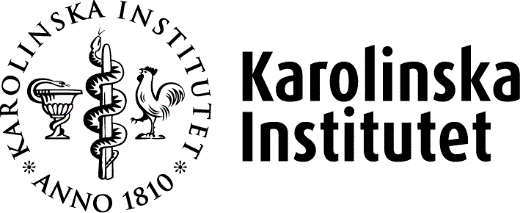 Utlägg 
Länk till valutaomvandlareKonteringAttest – Fylls i av institution/motsvarandeEfternamn
     Förnamn
     Personnummer/Samordningsnummer/
Födelsenummer
     Adress
     Adress
     Telefon 
     PostadressPostadressLand
     InstitutionInstitutionInstitutionSyfte (Beskriv syfte/anledning för utlägg)
     Syfte (Beskriv syfte/anledning för utlägg)
     Syfte (Beskriv syfte/anledning för utlägg)
     DatumAntal
(km)Belopp i SEKBaskontoSignatur
GranskareTotalt kr      Rad nrProjektLönegrupp12345Datum och underskrift av godkännare

………………………………………………………………………
Namnförtydligande       Datum och underskrift av prefekt/motsvarande
 ………………………………………………………………………...                                                                                                   Namnförtydligande      